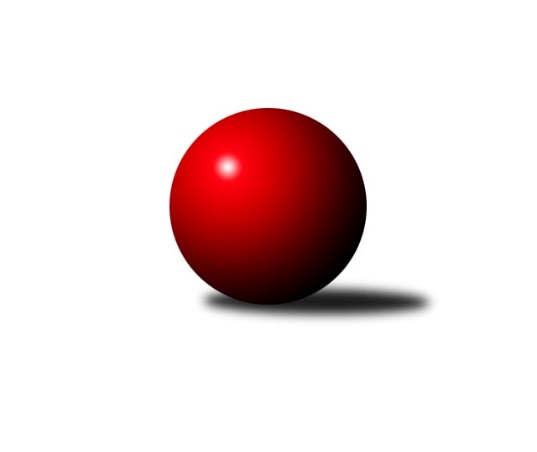 Č.11Ročník 2023/2024	2.12.2023Nejlepšího výkonu v tomto kole: 3454 dosáhlo družstvo: TJ Odry 3. KLM C 2023/2024Výsledky 11. kolaSouhrnný přehled výsledků:TJ Sokol Luhačovice	- TJ Opava 	4:4	3375:3397	14.0:10.0	2.12.KK Zábřeh B	- KK Vyškov B	5.5:2.5	3323:3247	13.0:11.0	2.12.TJ Sokol Bohumín 	- TJ Spartak Přerov B	6:2	3239:3157	14.0:10.0	2.12.TJ Spartak Bílovec	- Loko Č. Třebová 	6:2	3415:3371	15.0:9.0	2.12.KK Jiskra Rýmařov 	- TJ Odry 	1:7	3210:3454	7.0:17.0	2.12.Sokol Přemyslovice 	- KK Šumperk A	1:7	3128:3196	9.0:15.0	2.12.Tabulka družstev:	1.	TJ Opava	11	9	1	1	60.0 : 28.0 	150.0 : 114.0 	 3388	19	2.	TJ Odry	11	8	0	3	56.0 : 32.0 	150.0 : 114.0 	 3390	16	3.	KK Zábřeh B	11	8	0	3	56.0 : 32.0 	150.0 : 114.0 	 3345	16	4.	KK Šumperk A	11	6	0	5	44.5 : 43.5 	120.0 : 144.0 	 3312	12	5.	KK Vyškov B	11	5	0	6	45.5 : 42.5 	131.0 : 133.0 	 3303	10	6.	TJ Sokol Luhačovice	11	4	2	5	43.0 : 45.0 	131.0 : 133.0 	 3361	10	7.	Loko Č. Třebová	11	5	0	6	38.5 : 49.5 	119.5 : 144.5 	 3293	10	8.	KK Jiskra Rýmařov	11	5	0	6	37.0 : 51.0 	123.0 : 141.0 	 3202	10	9.	Sokol Přemyslovice	11	4	1	6	39.0 : 49.0 	129.0 : 135.0 	 3281	9	10.	TJ Sokol Bohumín	11	3	2	6	35.5 : 52.5 	123.5 : 140.5 	 3259	8	11.	TJ Spartak Bílovec	11	3	0	8	37.0 : 51.0 	131.5 : 132.5 	 3293	6	12.	TJ Spartak Přerov B	11	3	0	8	36.0 : 52.0 	125.5 : 138.5 	 3313	6Podrobné výsledky kola:	 TJ Sokol Luhačovice	3375	4:4	3397	TJ Opava 	Milan Žáček	123 	 141 	 125 	130	519 	 0:4 	 608 	 157	144 	 152	155	Petr Wolf	Vratislav Kunc	128 	 141 	 164 	148	581 	 3:1 	 542 	 146	138 	 132	126	Milan Jahn	Jiří Konečný	160 	 140 	 126 	152	578 	 4:0 	 529 	 144	127 	 121	137	Luděk Slanina	Tomáš Molek	158 	 113 	 158 	147	576 	 3:1 	 559 	 140	137 	 141	141	Michal Blažek	Filip Lekeš	124 	 161 	 141 	144	570 	 2:2 	 565 	 127	165 	 131	142	Petr Bracek	Karel Máčalík	122 	 146 	 145 	138	551 	 2:2 	 594 	 155	140 	 141	158	Michal Markusrozhodčí: Petr KudláčekNejlepší výkon utkání: 608 - Petr Wolf	 KK Zábřeh B	3323	5.5:2.5	3247	KK Vyškov B	Tomáš Pěnička	133 	 123 	 128 	130	514 	 2:2 	 514 	 110	141 	 137	126	Jaroslav Zahrádka	Libor Krejčí	145 	 121 	 155 	130	551 	 1:3 	 542 	 106	140 	 156	140	Tomáš Vejmola	Lukáš Horňák	162 	 141 	 151 	159	613 	 4:0 	 525 	 138	127 	 123	137	Pavel Zaremba	Jan Körner	128 	 122 	 138 	123	511 	 1:3 	 532 	 136	121 	 141	134	Petr Večerka	Milan Šula	147 	 125 	 145 	141	558 	 2.5:1.5 	 557 	 147	135 	 136	139	Eduard Varga	Josef Sitta	142 	 128 	 161 	145	576 	 2.5:1.5 	 577 	 142	139 	 155	141	Luděk Rychlovskýrozhodčí: Soňa KeprtováNejlepší výkon utkání: 613 - Lukáš Horňák	 TJ Sokol Bohumín 	3239	6:2	3157	TJ Spartak Přerov B	Stanislav Sliwka	125 	 128 	 137 	142	532 	 2:2 	 519 	 132	136 	 130	121	Vojtěch Venclík	Fridrich Péli	135 	 126 	 146 	121	528 	 1:3 	 541 	 122	129 	 155	135	Vladimír Mánek	Aleš Kohutek	150 	 112 	 143 	141	546 	 2:2 	 575 	 149	147 	 132	147	Vlastimil Bělíček	Jozef Kuzma	152 	 122 	 127 	133	534 	 3:1 	 504 	 134	117 	 116	137	Martin Rédr	Karol Nitka	143 	 128 	 150 	126	547 	 2:2 	 535 	 132	132 	 155	116	Stanislav Beňa ml.	Petr Kuttler	141 	 148 	 138 	125	552 	 4:0 	 483 	 114	130 	 121	118	Martin Holasrozhodčí: Štefan DendisNejlepší výkon utkání: 575 - Vlastimil Bělíček	 TJ Spartak Bílovec	3415	6:2	3371	Loko Č. Třebová 	Michal Kudela	127 	 154 	 158 	136	575 	 2:2 	 553 	 135	161 	 139	118	Jakub Sokol	Filip Sýkora	132 	 161 	 135 	136	564 	 2:2 	 602 	 157	144 	 168	133	Adam Bezdíček	Antonín Fabík	119 	 129 	 137 	131	516 	 1:3 	 553 	 140	148 	 126	139	Jiří Kmoníček	David Binar	141 	 167 	 162 	149	619 	 3:1 	 583 	 133	140 	 142	168	Jiří Hetych ml.	Petr Číž	140 	 142 	 140 	150	572 	 4:0 	 526 	 137	131 	 129	129	Miloslav Hýbl	Tomáš Binar	146 	 160 	 134 	129	569 	 3:1 	 554 	 129	157 	 155	113	Jan Kmoníčekrozhodčí:  Vedoucí družstevNejlepší výkon utkání: 619 - David Binar	 KK Jiskra Rýmařov 	3210	1:7	3454	TJ Odry 	Petr Charník *1	137 	 114 	 149 	139	539 	 1:3 	 606 	 159	161 	 140	146	Marek Frydrych	Jaroslav Heblák	126 	 154 	 124 	129	533 	 0:4 	 581 	 135	155 	 151	140	Martin Pavič	Ladislav Janáč	114 	 129 	 129 	125	497 	 0:4 	 573 	 147	146 	 140	140	Ondřej Gajdičiar	Antonín Sochor	135 	 129 	 125 	161	550 	 2:2 	 576 	 148	114 	 163	151	Jan Kučák	Petr Chlachula	139 	 137 	 154 	123	553 	 2:2 	 547 	 152	143 	 138	114	Michal Pavič *2	Jaroslav Tezzele	142 	 125 	 130 	141	538 	 2:2 	 571 	 130	144 	 160	137	Karel Chlevišťanrozhodčí: Jiří Polášekstřídání: *1 od 61. hodu Martin Kovář, *2 od 91. hodu Matěj DvorskýNejlepší výkon utkání: 606 - Marek Frydrych	 Sokol Přemyslovice 	3128	1:7	3196	KK Šumperk A	Pavel Močár	150 	 130 	 124 	101	505 	 1:3 	 555 	 144	154 	 148	109	Martin Macas	Eduard Tomek	131 	 131 	 135 	127	524 	 1:3 	 537 	 136	140 	 120	141	Rostislav Biolek	Tomáš Fraus	130 	 113 	 126 	123	492 	 1:3 	 523 	 121	121 	 147	134	Pavel Heinisch	Jiří Šoupal *1	119 	 122 	 119 	139	499 	 2:2 	 500 	 122	134 	 116	128	František Habrman	Radek Grulich	137 	 142 	 150 	128	557 	 1:3 	 567 	 138	144 	 147	138	Jaroslav Vymazal	Jan Sedláček	132 	 144 	 150 	125	551 	 3:1 	 514 	 114	134 	 132	134	Jaromír Rabenseifnerrozhodčí: Jiří Zapletalstřídání: *1 od 61. hodu Lukáš VybíralNejlepší výkon utkání: 567 - Jaroslav VymazalPořadí jednotlivců:	jméno hráče	družstvo	celkem	plné	dorážka	chyby	poměr kuž.	Maximum	1.	Tomáš Molek 	TJ Sokol Luhačovice	596.50	382.2	214.3	1.2	5/5	(643)	2.	Petr Bracek 	TJ Opava 	595.25	384.6	210.7	2.2	7/7	(657)	3.	Petr Wolf 	TJ Opava 	594.07	397.9	196.1	4.0	5/7	(639)	4.	Marek Frydrych 	TJ Odry 	590.60	391.1	199.5	4.0	6/7	(657)	5.	Michal Markus 	TJ Opava 	587.89	387.6	200.3	2.0	7/7	(634)	6.	Michal Kudela 	TJ Spartak Bílovec	584.88	388.3	196.6	5.1	4/5	(600)	7.	Petr Kuttler 	TJ Sokol Bohumín 	576.60	374.0	202.6	3.2	5/5	(645)	8.	Karel Chlevišťan 	TJ Odry 	574.93	368.0	206.9	2.7	6/7	(638)	9.	Lukáš Horňák 	KK Zábřeh B	574.00	374.3	199.7	2.6	6/6	(613)	10.	Jakub Sokol 	Loko Č. Třebová 	573.80	380.9	192.9	2.3	5/6	(601)	11.	Tomáš Binar 	TJ Spartak Bílovec	573.63	377.0	196.6	2.9	5/5	(644)	12.	Martin Macas 	KK Šumperk A	572.26	385.3	186.9	5.0	7/7	(627)	13.	Jaroslav Vymazal 	KK Šumperk A	570.57	374.6	195.9	2.9	7/7	(624)	14.	Ladislav Stárek 	KK Jiskra Rýmařov 	569.30	369.8	199.6	2.2	5/7	(605)	15.	Michal Pavič 	TJ Odry 	566.08	374.8	191.3	2.9	6/7	(597)	16.	Josef Sitta 	KK Zábřeh B	565.61	377.0	188.6	3.1	6/6	(589)	17.	Radek Grulich 	Sokol Přemyslovice 	565.23	376.3	188.9	3.2	6/6	(609)	18.	Martin Pavič 	TJ Odry 	564.77	371.7	193.1	5.1	7/7	(634)	19.	Stanislav Beňa  ml.	TJ Spartak Přerov B	564.14	383.5	180.6	5.7	7/7	(582)	20.	Vratislav Kunc 	TJ Sokol Luhačovice	563.43	383.6	179.9	5.1	4/5	(616)	21.	Tomáš Vejmola 	KK Vyškov B	562.17	380.5	181.7	5.8	6/7	(610)	22.	Petr Číž 	TJ Spartak Bílovec	561.74	374.7	187.1	2.2	5/5	(599)	23.	Jiří Martinů 	TJ Sokol Luhačovice	561.27	372.9	188.4	5.5	5/5	(591)	24.	Petr Chlachula 	KK Jiskra Rýmařov 	560.70	377.4	183.3	5.8	6/7	(577)	25.	Jan Večerka 	KK Vyškov B	559.20	368.9	190.3	5.4	5/7	(586)	26.	Jan Körner 	KK Zábřeh B	557.33	363.3	194.0	4.7	6/6	(601)	27.	Petr Dvorský 	TJ Odry 	556.80	362.0	194.8	3.9	5/7	(608)	28.	Jiří Hetych  ml.	Loko Č. Třebová 	556.48	364.6	191.8	5.0	5/6	(583)	29.	Rostislav Biolek 	KK Šumperk A	556.29	370.4	185.9	6.1	7/7	(580)	30.	Jiří Kmoníček 	Loko Č. Třebová 	556.05	368.3	187.8	2.5	4/6	(596)	31.	Vojtěch Venclík 	TJ Spartak Přerov B	555.70	367.4	188.3	5.6	5/7	(597)	32.	Eduard Tomek 	Sokol Přemyslovice 	555.48	367.7	187.8	3.3	5/6	(573)	33.	Milan Šula 	KK Zábřeh B	555.25	380.9	174.3	3.5	6/6	(579)	34.	Adam Bezdíček 	Loko Č. Třebová 	553.61	371.8	181.9	5.3	6/6	(603)	35.	Jiří Flídr 	KK Zábřeh B	553.42	373.9	179.5	5.2	4/6	(579)	36.	Zdeněk Macháček 	TJ Spartak Přerov B	553.32	381.2	172.1	7.9	5/7	(588)	37.	Vladimír Mánek 	TJ Spartak Přerov B	552.60	366.0	186.6	6.8	5/7	(616)	38.	Tomáš Pěnička 	KK Zábřeh B	552.54	366.0	186.6	4.0	6/6	(575)	39.	Milan Žáček 	TJ Sokol Luhačovice	552.37	366.7	185.7	4.4	5/5	(594)	40.	Jaromír Rabenseifner 	KK Šumperk A	552.19	369.8	182.4	3.6	7/7	(591)	41.	Pavel Močár  ml.	Sokol Přemyslovice 	550.50	361.8	188.8	4.6	4/6	(584)	42.	Luděk Rychlovský 	KK Vyškov B	550.20	369.0	181.2	3.8	5/7	(577)	43.	Aleš Kohutek 	TJ Sokol Bohumín 	549.70	379.7	170.0	4.5	5/5	(573)	44.	Fridrich Péli 	TJ Sokol Bohumín 	549.34	373.4	176.0	6.5	5/5	(578)	45.	Ondřej Gajdičiar 	TJ Odry 	548.57	368.4	180.1	4.6	7/7	(583)	46.	Karol Nitka 	TJ Sokol Bohumín 	547.33	372.5	174.8	7.3	4/5	(585)	47.	Jaroslav Tezzele 	KK Jiskra Rýmařov 	546.57	365.9	180.7	4.2	7/7	(590)	48.	Tomáš Valíček 	TJ Opava 	545.97	370.4	175.6	6.1	6/7	(572)	49.	Jan Sedláček 	Sokol Přemyslovice 	545.10	361.7	183.4	3.3	6/6	(560)	50.	Jan Kmoníček 	Loko Č. Třebová 	544.30	372.1	172.2	4.3	6/6	(605)	51.	Milan Jahn 	TJ Opava 	543.40	370.6	172.8	5.6	5/7	(562)	52.	David Binar 	TJ Spartak Bílovec	542.94	361.1	181.9	6.4	5/5	(619)	53.	Pavel Heinisch 	KK Šumperk A	542.29	367.2	175.1	7.0	6/7	(580)	54.	Jiří Šoupal 	Sokol Přemyslovice 	541.67	364.3	177.4	5.2	6/6	(578)	55.	Petr Večerka 	KK Vyškov B	540.86	370.6	170.3	5.4	7/7	(585)	56.	Antonín Sochor 	KK Jiskra Rýmařov 	539.90	353.9	186.1	4.3	5/7	(568)	57.	Karel Máčalík 	TJ Sokol Luhačovice	538.69	368.9	169.8	7.7	4/5	(571)	58.	Michal Blažek 	TJ Opava 	536.48	365.0	171.5	6.5	5/7	(594)	59.	Pavel Zaremba 	KK Vyškov B	533.06	369.8	163.3	5.5	7/7	(576)	60.	Petr Holanec 	Loko Č. Třebová 	533.00	362.9	170.1	7.3	4/6	(589)	61.	Pavel Močár 	Sokol Přemyslovice 	533.00	364.6	168.4	7.0	6/6	(557)	62.	Stanislav Sliwka 	TJ Sokol Bohumín 	532.23	361.7	170.6	8.9	5/5	(568)	63.	Miloslav Hýbl 	Loko Č. Třebová 	529.22	353.1	176.2	5.2	6/6	(579)	64.	Filip Sýkora 	TJ Spartak Bílovec	525.53	362.6	162.9	6.2	5/5	(633)	65.	František Habrman 	KK Šumperk A	520.07	366.6	153.5	7.1	5/7	(581)	66.	Jozef Kuzma 	TJ Sokol Bohumín 	519.10	374.8	144.4	8.9	4/5	(543)	67.	Petr Charník 	KK Jiskra Rýmařov 	506.58	351.5	155.1	11.5	6/7	(557)		Libor Slezák 	TJ Sokol Luhačovice	583.00	388.0	195.0	6.0	1/5	(583)		Filip Lekeš 	TJ Sokol Luhačovice	580.75	384.9	195.8	3.5	3/5	(607)		Vlastimil Bělíček 	TJ Spartak Přerov B	580.33	376.8	203.5	3.0	3/7	(592)		Jaroslav Sedlář 	KK Šumperk A	579.00	378.0	201.0	5.7	1/7	(609)		Jiří Trávníček 	KK Vyškov B	577.67	374.4	203.2	4.3	3/7	(606)		Eduard Varga 	KK Vyškov B	570.83	383.4	187.4	3.2	4/7	(626)		Jan Kučák 	TJ Odry 	557.08	368.0	189.1	8.7	4/7	(580)		Libor Daňa 	TJ Spartak Přerov B	554.67	369.7	185.0	6.3	3/7	(585)		Tomáš Fraus 	Sokol Přemyslovice 	553.67	379.1	174.6	5.9	3/6	(577)		Milan Kanda 	TJ Spartak Přerov B	553.67	379.4	174.3	6.6	3/7	(572)		Michal Loučka 	TJ Spartak Přerov B	551.92	371.0	180.9	5.8	4/7	(584)		Miroslav Smrčka 	KK Šumperk A	550.50	388.0	162.5	8.5	1/7	(563)		Luděk Slanina 	TJ Opava 	549.31	367.3	182.0	3.6	4/7	(605)		Kamil Bednář 	KK Vyškov B	548.00	389.0	159.0	9.0	1/7	(548)		Jiří Konečný 	TJ Sokol Luhačovice	546.08	372.0	174.1	4.8	3/5	(578)		Daniel Ševčík  st.	TJ Odry 	546.00	383.0	163.0	12.0	1/7	(546)		Milan Zezulka 	TJ Spartak Bílovec	545.17	369.2	176.0	5.6	3/5	(587)		Martin Holas 	TJ Spartak Přerov B	545.00	361.8	183.2	6.4	4/7	(594)		Petr Matuška 	KK Vyškov B	544.00	374.0	170.0	8.2	2/7	(595)		Miroslav Stuchlík 	TJ Opava 	542.00	342.0	200.0	4.0	1/7	(542)		Martin Rédr 	TJ Spartak Přerov B	541.42	365.0	176.4	5.8	4/7	(559)		Vojtěch Rozkopal 	TJ Odry 	540.00	366.0	174.0	7.0	1/7	(540)		Maciej Basista 	TJ Opava 	540.00	372.0	168.0	6.0	1/7	(540)		Libor Krejčí 	KK Zábřeh B	539.60	370.7	168.9	6.7	2/6	(551)		Milan Vymazal 	KK Šumperk A	537.00	361.0	176.0	10.0	1/7	(537)		Jaroslav Klus 	TJ Sokol Bohumín 	536.00	358.0	178.0	4.0	2/5	(559)		Tomáš Chárník 	KK Jiskra Rýmařov 	536.00	374.3	161.7	9.7	3/7	(555)		Jan Zaškolný 	TJ Sokol Bohumín 	531.92	352.3	179.7	4.3	3/5	(544)		Patrik Vémola 	KK Šumperk A	531.00	371.0	160.0	12.0	1/7	(531)		Lukáš Vybíral 	Sokol Přemyslovice 	531.00	371.5	159.5	6.0	1/6	(559)		Ladislav Janáč 	KK Jiskra Rýmařov 	525.75	371.5	154.3	7.9	4/7	(570)		Jaroslav Heblák 	KK Jiskra Rýmařov 	524.00	360.5	163.5	9.0	2/7	(533)		Miroslav Hvozdenský 	TJ Sokol Luhačovice	521.44	352.9	168.6	4.1	3/5	(568)		Pavel Konštacký 	KK Jiskra Rýmařov 	521.00	356.5	164.5	8.5	2/7	(527)		Antonín Fabík 	TJ Spartak Bílovec	519.25	348.3	170.9	10.8	3/5	(544)		Marek Kankovský 	Sokol Přemyslovice 	516.00	349.0	167.0	6.0	1/6	(516)		Jiří Polášek 	KK Jiskra Rýmařov 	515.00	362.0	153.0	9.0	1/7	(515)		Jaroslav Zahrádka 	KK Vyškov B	511.50	368.0	143.5	17.0	2/7	(514)		Stanislav Beňa  st.	TJ Spartak Přerov B	510.00	361.0	149.0	13.0	1/7	(510)		Michal Oščádal 	Sokol Přemyslovice 	479.00	343.0	136.0	9.0	1/6	(479)		Vladimír Štacha 	TJ Spartak Bílovec	474.00	335.0	139.0	7.0	1/5	(474)Sportovně technické informace:Starty náhradníků:registrační číslo	jméno a příjmení 	datum startu 	družstvo	číslo startu25699	Martin Kovář	02.12.2023	KK Jiskra Rýmařov 	1x6374	Jaroslav Heblák	02.12.2023	KK Jiskra Rýmařov 	3x24676	Matěj Dvorský	02.12.2023	TJ Odry 	1x21650	Lukáš Vybíral	02.12.2023	Sokol Přemyslovice 	3x23693	Jaroslav Zahrádka	02.12.2023	KK Vyškov B	2x
Hráči dopsaní na soupisku:registrační číslo	jméno a příjmení 	datum startu 	družstvo	Program dalšího kola:13.1.2024	so	10:00	TJ Sokol Luhačovice - TJ Odry 	13.1.2024	so	11:30	KK Zábřeh B - TJ Opava 	13.1.2024	so	13:30	TJ Spartak Bílovec - KK Šumperk A	13.1.2024	so	13:30	TJ Sokol Bohumín  - KK Vyškov B	13.1.2024	so	14:00	KK Jiskra Rýmařov  - Loko Č. Třebová 	13.1.2024	so	14:30	Sokol Přemyslovice  - TJ Spartak Přerov B	Nejlepší šestka kola - absolutněNejlepší šestka kola - absolutněNejlepší šestka kola - absolutněNejlepší šestka kola - absolutněNejlepší šestka kola - dle průměru kuželenNejlepší šestka kola - dle průměru kuželenNejlepší šestka kola - dle průměru kuželenNejlepší šestka kola - dle průměru kuželenNejlepší šestka kola - dle průměru kuželenPočetJménoNázev týmuVýkonPočetJménoNázev týmuPrůměr (%)Výkon1xDavid BinarBílovec A6197xMarek FrydrychOdry110.536061xLukáš HorňákZábřeh B6131xLukáš HorňákZábřeh B110.356132xPetr WolfTJ Opava6081xDavid BinarBílovec A109.066195xMarek FrydrychOdry6061xVlastimil BělíčekSp.Přerov B108.995751xAdam BezdíčekČ. Třebová6022xPetr WolfTJ Opava108.856084xMichal MarkusTJ Opava5944xJaroslav VymazalŠumperk A106.96567